Salvador Dali 1904-1989 peinture, dessin, photographie, sculpture  Surréalisme, cubisme, expressionnismeLes montres molles 1931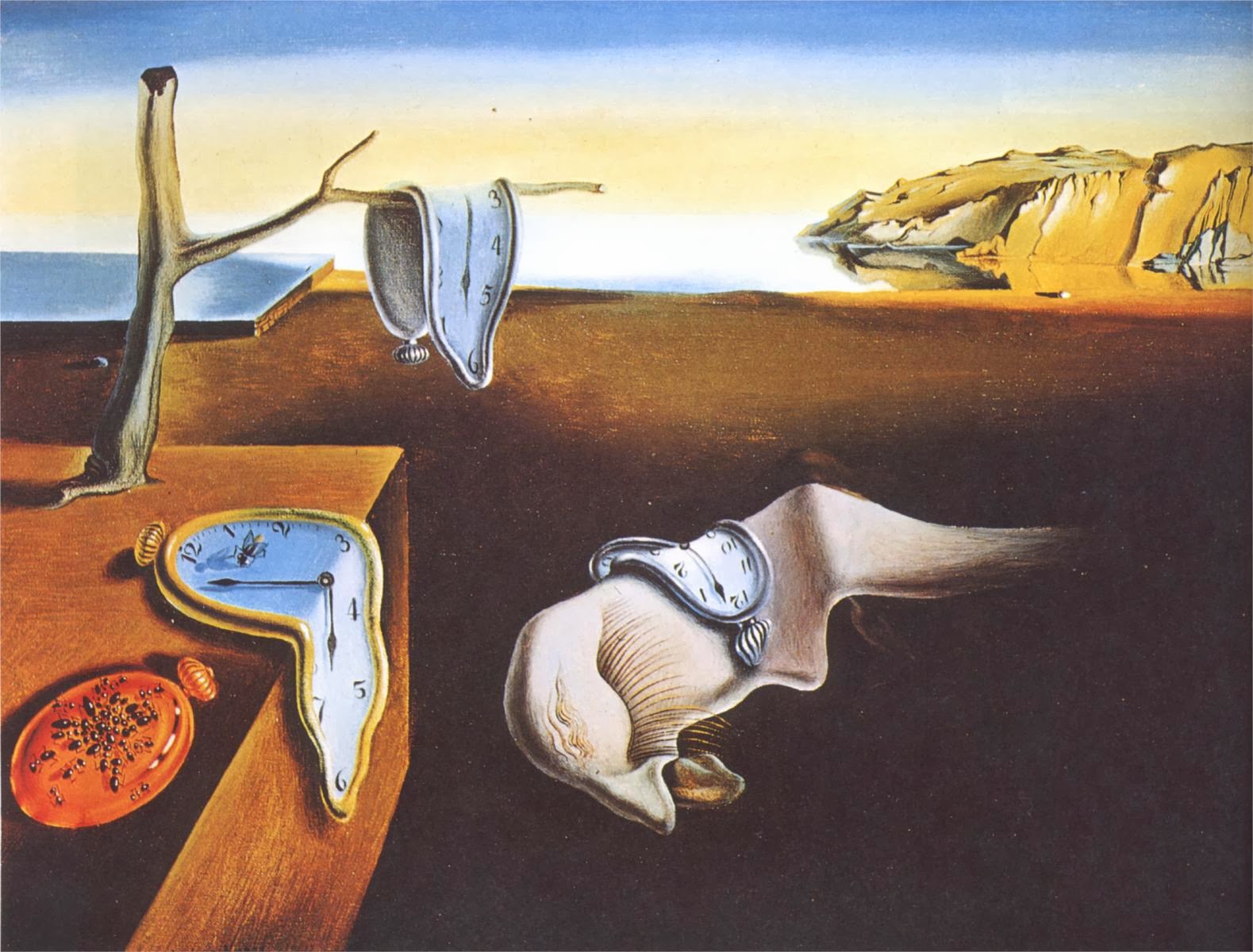 Pablo Picasso 1881- 1973 peinture  Surréalisme, cubisme, expressionnismeGuernica 1937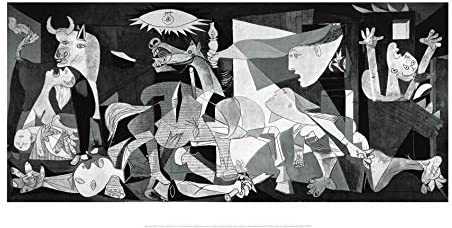 Joan Miro  1893-1983 peinture Surréalisme, cubisme, expressionnisme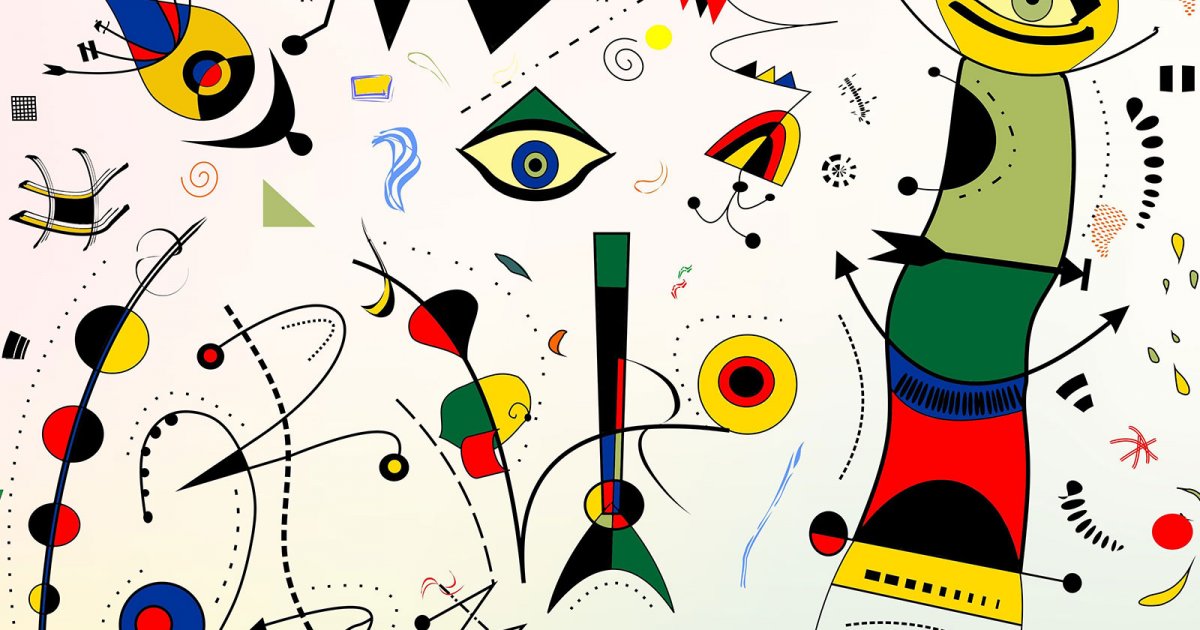 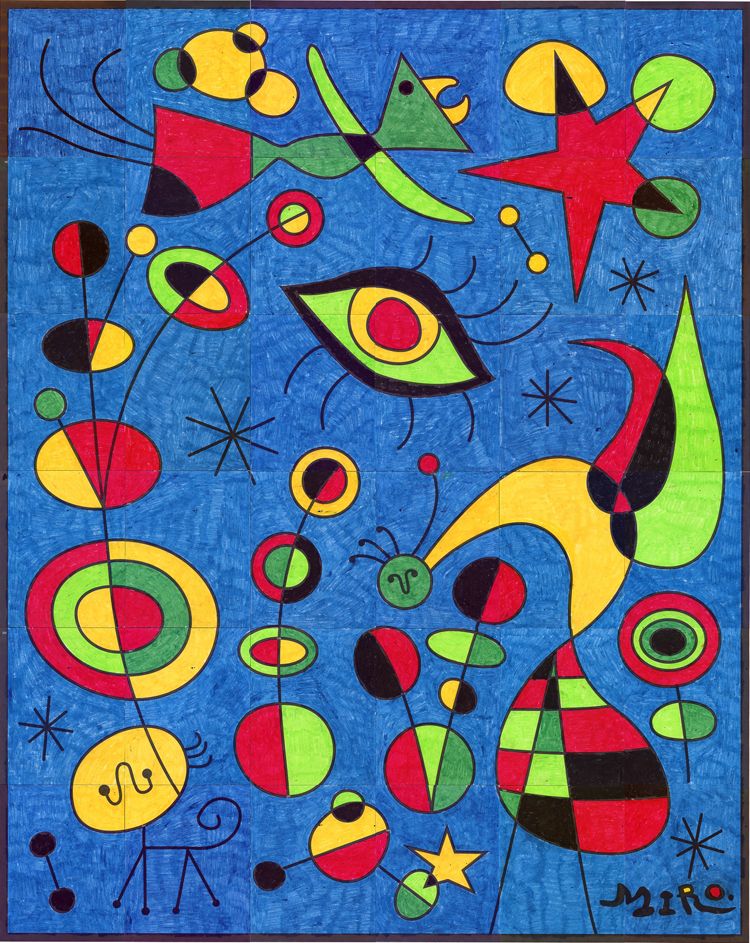 